 New Patient Referral 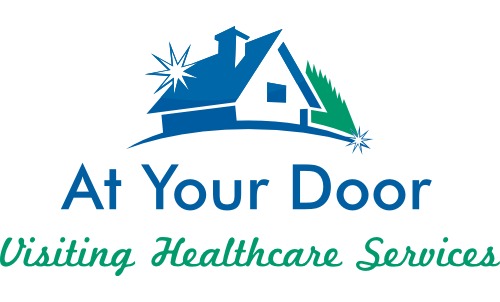 Please complete the following and return along with any records. Thanks for your referral. Patient Name:________________________________  Facility:___________________________DOB: _______________________________________   Social Security #: ___________________Address:_______________________________________________________________________Home #: _____________________________________  Cell #: ___________________________Email Address: _________________________________________________________________POA Name: ___________________________________ Contact #: ________________________POA Address: __________________________________________________________________Email address: __________________________________________________________________Primary Insurance: ______________________________ ID #:____________________________Secondary Insurance: ____________________________ ID #: ___________________________Medicaid #: ____________________________________ Medicare #: _____________________Please check box that applies: Came from hospital (please provide name of hospital): _______________________________ Came from Home Transfer from another facility (please provide name): ________________________________ Transfer within facility 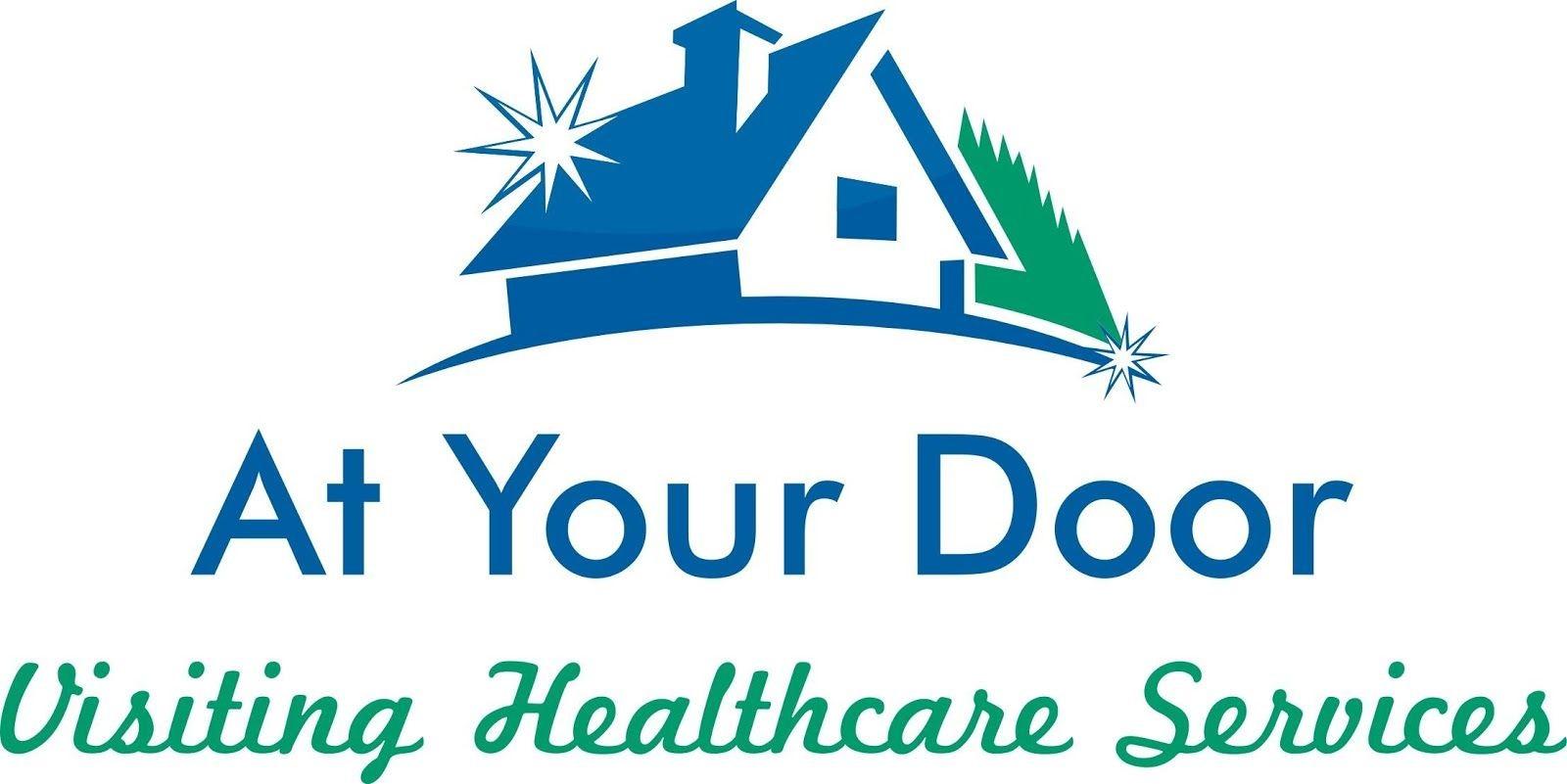 314 Agler Road, Suite BGahanna, OH 43230 
614/284-4114 Fax 614/245-4389 CONSENT TO TREATMENT _______________________[name of resident] (the “Resident”), is hereby aware that a provider of At Your Door: Visiting Healthcare Services, will be providing care in collaboration with Dr. Stephen Canowitz or __________________________________ (the “Physician”).  The Practitioner will provide services within the Practitioner’s scope of practice. The Practitioner will also provide services in collaboration with the Physician pursuant to the standard care arrangement between the Practitioner and the Physician required under Ohio law. The appropriate payer(s) will be billed for care the Practitioner provides. The Resident hereby consents and agrees to the Practitioner (this may consist of a Physician Assistant, Family Nurse Practitioner, Adult-Gerontology Practitioner, Acute Care Practitioner, Psychiatric Mental Health Practitioner, and/or Wound Nurse Practitioner) rendering care. The Resident acknowledges that he/she has the right to refuse any treatment by any health care provider and to be informed of the consequences of refusing the treatment. The Resident hereby consents to payment to the Practitioner not covered by their insurance.  Address for billing purposes: _________________________________________________ Legal Status of Responsible Party: (check one) 	Guardian: 	_____ 	Power of Attorney: 	_____ 	Family Member:	_____ We participate in one or more Health Information Exchanges. Your healthcare providers can use this electronic network to securely provide access to your health records for a better picture of your health needs. We, and other healthcare providers, may allow access to your health information through the Health Information Exchange for treatment, payment or other healthcare operations. This is a voluntary agreement. You may opt-out at any time by notifying your Nurse Practitioner. 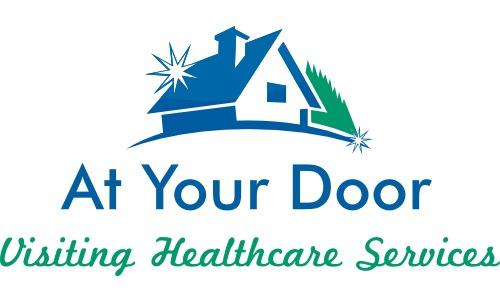 CONSENT FOR RELEASE OF MEDICAL RECORDSI do hereby consent and authorize you to release copies of my medical records, including current and previous medical records from other practices and practitioners, hospitals, and/or clinics, which are a part of my medical records. PLEASE NOTE: This authorization includes consent for the release of alcohol, drug, psychiatric and psychological information and any information relating to pregnancy, sexually transmitted diseases, HIV testing, AIDS, and any AIDS-related syndromes. It also includes any information concerning cancer, cancer testing, and cancer results. I agree that a copy of this release or a fax of this release shall be as valid as this original release. Please send copies of all requested information as soon as possible to the address listed below: Patient’s Name _____________________________________________________________ Patient’s Address ___________________________________________________________ Patient’s Date of Birth ________________________________________________________Patient’s Social Security Number ______________________________________________ Please release my medical records from (Name, Address, Phone Number, Fax Number): _________________________________________________________________________ _________________________________________________________________________ _________________________________________________________________________ Please send my medical records to: At Your Door Healthcare Services314 Agler Road, Suite BGahanna, OH 43230Or fax to 614-245-4389Patient’s Signature: ___________________________________ Date: _______________ Parent/Guardian (If a minor) ____________________________ Date: _______________ Witness: ____________________________________________ Date: _______________314 Agler Road, Suite BGahanna, OH 43230 
614/284-4114 Fax 614/245-4389 PSYCHIATRIC MENTAL HEALTH CONSENT TO TREATMENT _______________________[name of resident] (the “Resident”), is hereby aware that a Psychiatric Mental Health Nurse Practitioner (PMHNP) of At Your Door: Visiting Healthcare Services, will be providing care in collaboration with Dr. Stephen Canowitz or __________________________________ (the “Physician”).  The PMHNP will provide services within the Practitioner’s scope of practice. The Practitioner will also provide services in collaboration with the Physician pursuant to the standard care arrangement between the Practitioner and the Physician required under Ohio law. The appropriate payer(s) will be billed for care the Practitioner provides. The Resident hereby consents and agrees to the PMHNP rendering care. The Resident acknowledges that he/she has the right to refuse any treatment by any health care provider and to be informed of the consequences of refusing the treatment. The Resident hereby consents to payment to the Practitioner not covered by their insurance.  Address for billing purposes: _________________________________________________ Legal Status of Responsible Party: (check one) 	Guardian: 	_____ 	Power of Attorney: 	_____ 	Family Member:	_____ We participate in one or more Health Information Exchanges. Your healthcare providers can use this electronic network to securely provide access to your health records for a better picture of your health needs. We and other healthcare providers, may allow access to your health information through the Health Information Exchange for treatment, payment or other healthcare operations. This is a voluntary agreement. You may opt-out at any time by notifying your Nurse Practitioner. Dated:  ____________________________________________________________ Resident Signature Dated:  ____________________________________________________________ Responsible Party/POA Dated:  ____________________________________________________________ Resident Signature Dated:  ____________________________________________________________ Responsible Party/POA 